                  KEIMENA (ΑΝΑΓΝΩΣΗ-ΓΡΑΦΗ) 6/4/2020(Τα κειμενάκια είναι για 5 μέρες. Τα γράφεις μόνη σου στο τετράδιό σου. Τα διαβάζεις, ένα για κάθε μέρα και τα αντιγράφεις αφήνοντας γραμμή κάθε φορά, δεν ξεχνάς τα σημεία στίξης δηλ. τελεία, κόμμα, ερωτηματικό, θαυμαστικό…. Κάθε μέρα ένα κείμενο όχι και τα 5 την ίδια μέρα. Να γράφεις και την επικεφαλίδα. ΤηλεόρασηΣίμο, Πόπη ελάτε.Ελάτε στο σαλόνι, έλεγε η Άννα.Ελάτε αμέσως!Να η τηλεόραση που αγόρασε ο πατέρας.Μια τηλεόραση με μεγάλη οθόνη! Στη θάλασσαΘάνο, Θέμη, ελάτε.Πού θα πάμε μαμά;Θα πάμε στη θάλασσα, θέλετε;Θέλουμε, θέλουμε!Θα πάρουμε και καλάθι με φαγητό,Για να φάμε εκεί.Θα δούμε και τα θαλασσοπούλια! Τα κόκκινα μήλαΕλένη, Κατερίνα, ελάτε!      Κόκκινα μήλα από τη μηλιά μας.Πολύ νόστιμα μήλα!Είναι γλυκά σαν το μέλι.Σαν το μέλι της μικρής μέλισσας!Ο λαγός και η λύραΟ καλός μας ο λαγός, με τη λύρα μοναχός.Μασά τα καροτάκια, λάχανα και μαρουλάκια.Μα έφαγε πολύ και σταμάτησε τη μουσική.Είναι ώρα για ύπνο! Καληνύχτα λαγουδάκι!Τα δώρα της Δήμητρας και της ΔανάηςΗ Δήμητρα και η Δανάη είναι δίδυμες. Σήμερα έχουν γενέθλια και πήραν δώρα.Η μητέρα έδωσε στη Δήμητρα ένα ποδήλατο και ο πατέρας έδωσε στη Δανάη ένα μεγάλο κουκλόσπιτο.Η Δήμητρα και η Δανάη γελάνε δυνατά.Τι χαρά που έχουν με τα δώρα τους!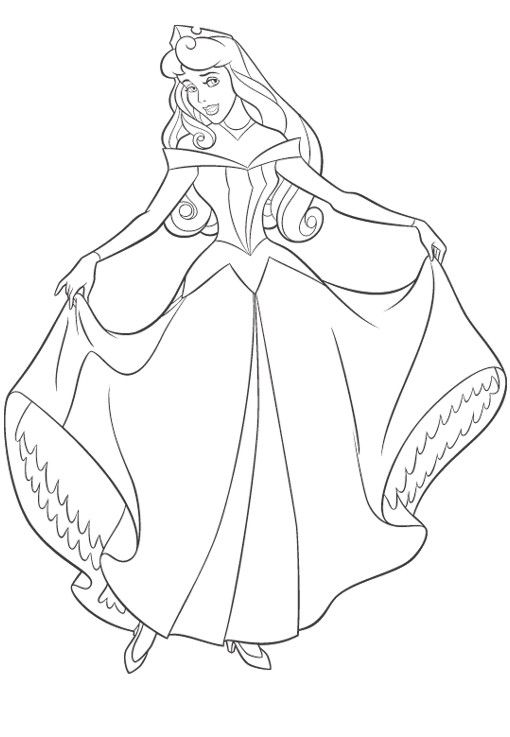 